N	PROXIMA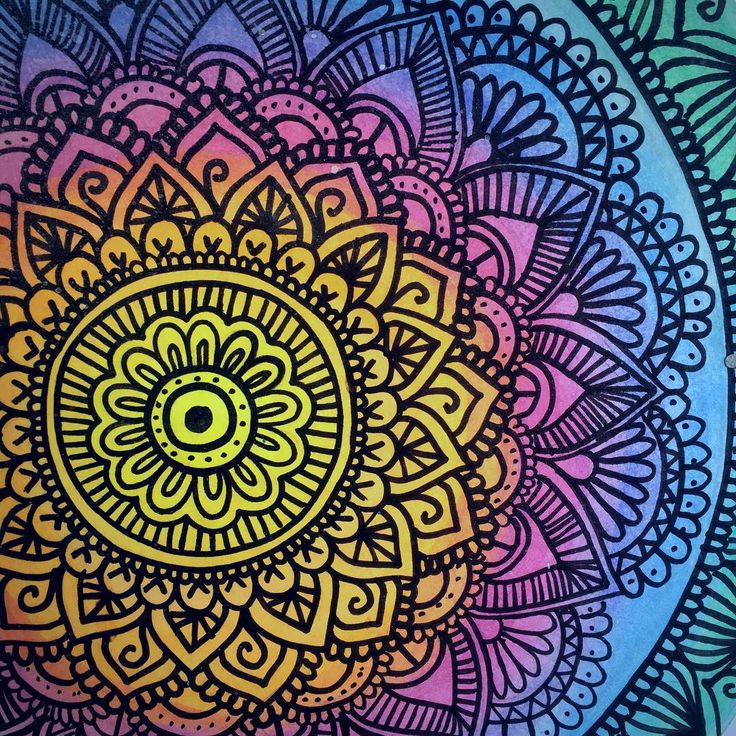 A            MENTEM      5 DICIEMBREA            ST   EL SABOR DE LOS BUENOS DESEOS